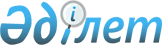 Об утверждении профессионального стандарта "Администратор в сфере реабилитации и банкротства"Приказ Заместителя Премьер-Министра - Министра финансов Республики Казахстан от 25 декабря 2023 года № 1313
      В соответствии с подпунктом 23-3) статьи 15 Закона Республики Казахстан "О реабилитации и банкротстве" и пунктом 5 статьи 5 Закона Республики Казахстан "О профессиональных квалификациях" ПРИКАЗЫВАЮ:
      1. Утвердить прилагаемый профессиональный стандарт "Администратор в сфере реабилитации и банкротства".
      2. Комитету государственных доходов Министерства финансов Республики Казахстан в установленном законодательством Республики Казахстан порядке обеспечить: 
      1) направление копии настоящего приказа на государственном и русском языках в Республиканское государственное предприятие на праве хозяйственного ведения "Институт законодательства и правовой информации Республики Казахстан" Министерства юстиции Республики Казахстан для официального опубликования и включения в Эталонный контрольный банк нормативных правовых актов Республики Казахстан;
      2) размещение настоящего приказа на интернет-ресурсе Министерства финансов Республики Казахстан.
      3. Настоящий приказ вводится в действие по истечении десяти календарных дней после дня его первого официального опубликования.
       "СОГЛАСОВАН"Министерство труда исоциальной защиты населенияРеспублики Казахстан 
					© 2012. РГП на ПХВ «Институт законодательства и правовой информации Республики Казахстан» Министерства юстиции Республики Казахстан
				
      Заместитель Премьер-Министра – Министр финансов Республики Казахстан 

Е. Жамаубаев
